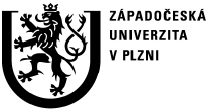 F a k u l t a   f i l o z o f i c k áKatedra sociologiePROTOKOL O HODNOCENÍ  BAKALÁŘSKÉ PRÁCEPosudek oponentkyPráci předložil(a) student(ka): Tereza BittenglováNázev práce: „Vliv obezity na sociální život jedince“Oponovala (u externích oponentů uveďte též adresu a funkci ve firmě):	Mgr. E. Hrešanová, Ph.D.1. CÍL PRÁCE (uveďte, do jaké míry byl naplněn):Cílem práce je „zmapovat sociální důsledky spojené s obezitou“ (str.2).Práce představuje přehledovou studii na toto téma, které stanoveného cíle zcela dosahuje.2. OBSAHOVÉ ZPRACOVÁNÍ (náročnost, tvůrčí přístup, proporcionalita teoretické a vlastní práce,  vhodnost příloh apod.):Práce strukturovaným způsobem představuje literaturu, jež se zabývá sociálními důsledky obezity. Má jasné zaměření a posloupnost. Představuje dobře zpracovanou přehledovou stať, k jejímuž obsahovému zpracování nemám žádné výtky.3. FORMÁLNÍ ÚPRAVA (jazykový projev, správnost citace a odkazů na literaturu, grafická úprava, přehlednost členění kapitol, kvalita tabulek, grafů a příloh apod.):Práce je psána čtivým jazykem. Formulace jsou jasné, snad až na větu na tr. 26 („Dílčí částí..“) V jejím formálním zpracování shledávám jen drobné nedostatky. Jednak jde o překlepy (str. 21, 28), několik pravopisných chyb, například v psaní velkých písmen (např. str. 20), zejména běžné chyby v interpunkci (např. str. 5,12,20,27). Sekce o historii obezity není členěna do odstavců (Str. 4). v textu je několik. Závěrečný seznam literatury ovšem uvádí tituly ve špatném formátu. Namísto názvů časopisů jsou v kurzivě názvy odborných statí, což je matoucí.4. STRUČNÝ KOMENTÁŘ HODNOTITELE (celkový dojem z diplomové práce, silné a slabé stránky,  originalita myšlenek apod.):Předložená práce představuje kvalitně zpracovanou přehledovou stať. Drobné nedostatky spatřuji pouze ve formální stránce práce.5. OTÁZKY A PŘIPOMÍNKY DOPORUČENÉ K BLIŽŠÍMU VYSVĚTLENÍ PŘI OBHAJOBĚ (jedna až    tři):Vaše výzkumná otázka směřuje na individuální úroveň jednotlivce. Dokázala byste stručně nastínit, jaké sociální dopady má obezita na sociální životy komunit, potažmo celých společností?6. NAVRHOVANÁ ZNÁMKA (výborně, velmi dobře, dobře, nedoporučuji k obhajobě): Práci navrhuji hodnotit známkou výborněDatum:  19/5/2014																																					Podpis: E. Hrešanová